Plenario de la Plataforma Intergubernamental Científico-normativasobre Diversidad Biológica y Servicios de los EcosistemasQuinto período de sesionesBonn (Alemania), 7 a 10 de marzo de 2017Programa provisionalApertura del período de sesiones.Cuestiones de organización:Aprobación del programa y organización de los trabajos;Estado de la composición de la Plataforma;Elección de miembros suplentes del Grupo Multidisciplinario de Expertos.Admisión de observadores en el quinto período de sesiones del Plenario de la Plataforma.Credenciales de los representantes.Informe de la Secretaria Ejecutiva sobre la ejecución del programa de trabajo para 2014-2018.Programa de trabajo de la Plataforma:Creación de capacidad;Sistemas de conocimientos indígenas y locales;Conocimientos y datos;Evaluación metodológica relativa a la conceptualización diversa de valores múltiples de la naturaleza y sus beneficios; Evaluación temática de las especies exóticas invasoras; Evaluación temática del uso sostenible de la diversidad biológica;Instrumentos y metodologías de apoyo normativo;Comunicaciones, participación de interesados y asociaciones estratégicas.Disposiciones financieras y presupuestarias para la Plataforma:Presupuesto y gastos para 2014-2018;Fondo Fiduciario.Examen de la Plataforma.Planificación de futuros períodos de sesiones del Plenario:a)	Programa provisional, organización de los trabajos, fecha y lugar de celebración de los períodos de sesiones sexto y séptimo del Plenario;b)	Proceso para la elaboración de un segundo programa de trabajo de la Plataforma.Arreglos institucionales: arreglos cooperativos de asociación de las Naciones Unidas para la labor de la Plataforma y su Secretaría.Adopción de las decisiones y aprobación del informe del período de sesiones.Clausura del período de sesiones.NACIONES UNIDAS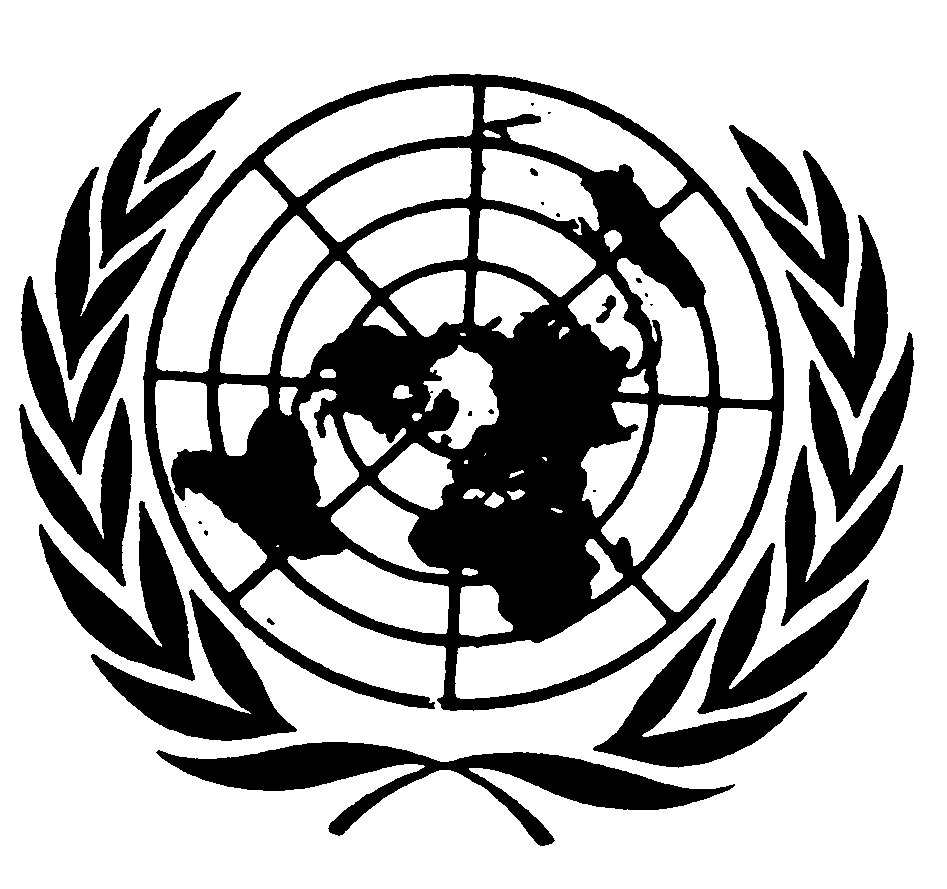 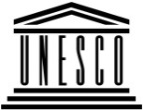 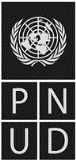 BESIPBES/5/1/Rev.1IPBES/5/1/Rev.1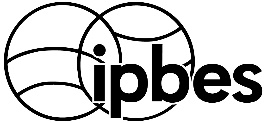 Plataforma Intergubernamental Científico-normativa sobre Diversidad Biológica y Servicios de los EcosistemasPlataforma Intergubernamental Científico-normativa sobre Diversidad Biológica y Servicios de los EcosistemasPlataforma Intergubernamental Científico-normativa sobre Diversidad Biológica y Servicios de los EcosistemasPlataforma Intergubernamental Científico-normativa sobre Diversidad Biológica y Servicios de los EcosistemasDistr. general23 de diciembre de 2016Español
Original: inglésDistr. general23 de diciembre de 2016Español
Original: inglés